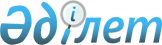 Құрманғазы ауданында қоғамдық жұмыстарды ұйымдастыру туралыАтырау облысы Құрманғазы ауданы әкімдігінің 2012 жылғы 11 маусымдағы № 191  қаулысы. Атырау облысы Әділет департаментінде 2012 жылғы 29 маусымда № 4-8-229 тіркелді

      Қазақстан Республикасының 2001 жылғы 23 қаңтардағы "Қазақстан Республикасындағы жергілікті мемлекеттік басқару және өзін-өзі басқару туралы" Заңының 31 бабының 1 тармағы 14) тармақшасына, Қазақстан Республикасының 2001 жылғы 23 қаңтардағы "Халықты жұмыспен қамту туралы" Заңының 20 бабына және Қазақстан Республикасы Үкіметінің 2001 жылғы 19 маусымдағы № 836 "Халықты жұмыспен қамту туралы" Қазақстан Республикасының 2001 жылғы 23 қаңтардағы Заңын іске асыру жөніндегі шаралар туралы" қаулысына сәйкес аудан әкімдігі ҚАУЛЫ ЕТЕДІ:



      1. Ұйымдардың тізбесі және қоғамдық жұмыстардың түрлері 1 қосымшаға сәйкес бекітілсі.



      2. Қоғамдық жұмыстардың көлемі мен нақты жағдайлары, еңбекке төленетін ақылардың мөлшері және қаржыландыру көздері 2 қосымшаға сәйкес бекітілсін.



      3. Осы қаулының орындалуын бақылау аудан әкімінің орынбасары А. Мұфтахқа жүктелсін.



      4. Осы қаулы әділет органдарында мемлекеттік тіркелген күннен бастап күшіне еніп алғаш ресми жарияланғаннан кейін күнтізбелік он күн өткен соң қолданысқа енгізіледі және 2012 жылдың 4 қаңтарынан бастап туындаған қатынастарға таратылады.      Аудан әкімі                                А. Такешев

Келісілді:

Ақпанов Бауыржан - Құрманғазы ауданының мемлекеттік мұрағаттың

                   директоры;Бөлеков Қайрат   - Атырау облысы "Халыққа қызмет көрсету"

                   орталығының Құрманғазы аудандық филиалының бастығы;Ғабдуллин Ниетжан - Құрманғазы аудандық пошта байланыс торабының

                   бастығы;Ғайнетов Ержан   - "Халықтық Банкі" Атырау облыстық филиалының

                   Құрманғазы аудандық басқармасының бастығы;Джазбаев Ермек   - Құрманғазы ауданының Қорғаныс істері жөніндегі бөлімінің бастығы;Елеуов Асхат     - Құрманғазы аудандық азынашылық басқарма бастығының

                   міндетін атқарушы;Қадралиев Айбек  - Құрманғазы ауданының Әділет басқармасының бастығы;  Қаспанов Жангелді -Құрманғазы ауданының ішкі істер бөлімінің бастығы;

Мусағалиева Айша - Құрманғазы ауданының мемлекеттік зейнетақы төлеу

                   орталығының бастығы;Тухфатова Дина   - Құрманғазы аудандық сотының төрағасы;Тынымов Ғани     - Құрманғазы ауданының прокуроры.

Аудан әкімдігінің       

2012 жылғы 11 маусымдағы № 191 

қаулысымен бекітілген 1 қосымша Ұйымдардың тізбесі және қоғамдық жұмыстардың түрлері

      Ескерту. Қосымшаға өзгеріс енгізілді - Атырау облысы Құрманғазы ауданы әкімдігінің 08.12.2014 № 545 қаулысымен (жарияланғаннан кейін күнтізбелік он күн өткен соң қолданысқа енгізіледі).Қысқартулардың толық жазылуы :

ММ - мемлекеттік мекеме

АҚ - акционерлік қоғам

РМК - республикалық мемлекеттік мекеме

МКМ - мемлекеттік қазыналық мекеме

ЭЕМ - электронды есептегіш машинасы

Аудан әкімдігінің      

2012 жылғы 11 маусымдағы № 191

қаулысымен бекітілген 2 қосымша Қоғамдық жұмыстардың көлемі мен нақты жағдайлары, еңбекке төленетін ақылардың мөлшері және қаржыландыру көздері
					© 2012. Қазақстан Республикасы Әділет министрлігінің «Қазақстан Республикасының Заңнама және құқықтық ақпарат институты» ШЖҚ РМК
				№Ұйымдардың тізбесіҚоғамдық жұмыстардың түрлері1ММ Аудан әкімі аппаратыАймақтарды экологиялық сауықтыру (көгалдандыру және көркейту). ЭЕМ операторы, тазалық жұмыстары2ММ Аудандық мәслихат аппаратыШабармандық жұмыстар, ЭЕМ операторы, тазалық жұмыстары3ММ Ганюшкин ауылдық округі әкімі аппаратыАймақтарды экологиялық сауықтыру (көгалдандыру және көркейту)Тұрғын үй шаруашылығының органдарына елді мекендердің және өнеркәсіп орындарының аумақтарын тазалаумен көмектесуШабармандық жұмыстар, ЭЕМ операторы, іс жүргізуші, тазалық жұмыстарыЖол, газ, су және кәріз құбырларын жөндеу және құрылыс жұмыстары4ММ Ақкөл ауылдық округі әкімі аппаратыАймақтарды экологиялық сауықтыру (көгалдандыру және көркейту)Жол, газ, су және кәріз құбырларын жөндеу және құрылыс жұмыстарыТұрғын үй шаруашылығының органдарына елді мекендердің және өнеркәсіп орындарының аумақтарын тазалаумен көмектесуХалықтың, мал санағына және малдардың профилактикалық жұмыстарына қатысу, қарттарға шөп шабуға, тас басуға, жем шөп дайындауға, поштаны жеткізуге көмектесуШабармандық жұмыстар, ЭЕМ операторы, іс жүргізуші, тазалық жұмыстары5ММ Азғыр ауылдық округі әкімі аппаратыАймақтарды экологиялық сауықтыру (көгалдандыру және көркейту)Тұрғын үй шаруашылығының органдарына елді мекендердің және өнеркәсіп орындарының аумақтарын тазалаумен көмектесуШабармандық жұмыстар, ЭЕМ операторы, іс жүргізуші, тазалық жұмыстарыХалықтың, мал санағына және малдардың профилактикалық жұмыстарына қатысу, қарттарға шөп шабуға, тас басуға, жем шөп дайындауға, поштаны жеткізуге көмектесу6ММ Асан ауылдық округі әкімі аппаратыАймақтарды экологиялық сауықтыру (көгалдандыру және көркейту)Тұрғын үй шаруашылығының органдарына елді мекендердің және өнеркәсіп орындарының аумақтарын тазалаумен көмектесуХалықтың, мал санағына және малдардың профилактикалық жұмыстарына қатысу, қарттарға шөп шабуға, тас басуға, жем шөп дайындауға, поштаны жеткізуге көмектесуШабармандық жұмыстар, ЭЕМ операторы, іс жүргізуші, тазалық жұмыстары7ММ Бірлік ауылдық округі әкімі аппаратыАймақтарды экологиялық сауықтыру (көгалдандыру және көркейту)Жол, газ, су және кәріз құбырларын жөндеу және құрылыс жұмыстарыТұрғын үй шаруашылығының органдарына елді мекендердің және өнеркәсіп орындарының аумақтарын тазалаумен көмектесуХалықтың, мал санағына және малдардың профилактикалық жұмыстарына қатысу, қарттарға шөп шабуға, тас басуға, жем шөп дайындауға, поштаны жеткізуге көмектесуШабармандық жұмыстар, ЭЕМ операторы, іс жүргізуші, тазалық жұмыстары8ММ Байда ауылдық округі әкімі аппаратыАймақтарды экологиялық сауықтыру (көгалдандыру және көркейту)Жол, газ, су және кәріз құбырларын жөндеу және құрылыс жұмыстарыТұрғын үй шаруашылығының органдарына елді мекендердің және өнеркәсіп орындарының аумақтарын тазалаумен көмектесуХалықтың, мал санағына және малдардың профилактикалық жұмыстарына қатысу, қарттарға шөп шабуға, тас басуға, жем шөп дайындауға, поштаны жеткізуге көмектесуШабармандық жұмыстар,ЭЕМ операторы, іс жүргізуші, тазалық жұмыстары9ММ Дыңғызыл ауылдық округі әкімі аппаратыАймақтарды экологиялық сауықтыру (көгалдандыру және көркейту)Жол, газ, су және кәріз құбырларын жөндеу және құрылыс жұмыстарыТұрғын үй шаруашылығының органдарына елді мекендердің және өнеркәсіп орындарының аумақтарын тазалаумен көмектесуХалықтың, мал санағына және малдардың профилактикалық жұмыстарына қатысу, қарттарға шөп шабуға, тас басуға, жем шөп дайындауға, поштаны жеткізуге көмектесуШабармандық жұмыстар, ЭЕМ операторы, іс жүргізуші, тазалық жұмыстары10ММ Еңбекші ауылдық округі әкімі аппаратыАймақтарды экологиялық сауықтыру (көгалдандыру және көркейту)Жол, газ, су және кәріз құбырларын жөндеу және құрылыс жұмыстарыТұрғын үй шаруашылығының органдарына елді мекендердің және өнеркәсіп орындарының аумақтарын тазалаумен көмектесуХалықтың, мал санағына және малдардың профилактикалық жұмыстарына қатысу, қарттарға шөп шабуға, тас басуға, жем-шөп дайындауға, поштаны жеткізуге көмектесуШабармандық жұмыстар, электронды есептегіш машинасының операторы, іс жүргізуші, тазалық жұмыстары11ММ Көптоғай ауылдық округі әкімі аппаратыАймақтарды экологиялық сауықтыру (көгалдандыру және көркейту)Жол, газ, су және кәріз құбырларын жөндеу және құрылыс жұмыстарыТұрғын үй шаруашылығының органдарына елді мекендердің және өнеркәсіп орындарының аумақтарын тазалаумен көмектесуХалықтың, мал санағына және малдардың профилактикалық жұмыстарына қатысу, қарттарға шөп шабуға, тас басуға, жем шөп дайындауға, поштаны жеткізуге көмектесуШабармандық жұмыстар, ЭЕМ операторы, іс жүргізуші, тазалық жұмыстары12ММ Киров ауылдық округі әкімі аппаратыАймақтарды экологиялық сауықтыру (көгалдандыру және көркейту)Жол, газ, су және кәріз құбырларын жөндеу және құрылыс жұмыстарыХалықтың, мал санағына және малдардың профилактикалық жұмыстарына қатысу, қарттарға шөп шабуға, тас басуға, жем шөп дайындауға, поштаны жеткізуге көмектесуТұрғын үй шаруашылығының органдарына елді мекендердің және өнеркәсіп орындарының аумақтарын тазалаумен көмектесуШабармандық жұмыстар, ЭЕМ операторы, іс жүргізуші, тазалық жұмыстары13ММ Кудряшов ауылдық округі әкімі аппаратыАймақтарды экологиялық сауықтыру (көгалдандыру және көркейту)Жол, газ, су және кәріз құбырларын жөндеу және құрылыс жұмыстарыТұрғын үй шаруашылығының органдарына елді мекендердің және өнеркәсіп орындарының аумақтарын тазалаумен көмектесуХалықтың, мал санағына және малдардың профилактикалық жұмыстарына қатысу, қарттарға шөп шабуға, тас басуға, жем шөп дайындауға, поштаны жеткізуге көмектесуШабармандық жұмыстар, ЭЕМ операторы, іс жүргізуші, тазалық жұмыстары14ММ Кигаш ауылдық округі әкімі аппаратыАймақтарды экологиялық сауықтыру (көгалдандыру және көркейту)Жол, газ, су және кәріз құбырларын жөндеу және құрылыс жұмыстарыТұрғын үй шаруашылығының органдарына елді мекендердің және өнеркәсіп орындарының аумақтарын тазалаумен көмектесуХалықтың, мал санағына және малдардың профилактикалық жұмыстарына қатысу, қарттарға шөп шабуға, тас басуға, жем-шөп дайындауға, поштаны жеткізуге көмектесуШабармандық жұмыстар, ЭЕМ операторы, іс жүргізуші, тазалық жұмыстары15ММ Мақаш ауылдық округі әкімі аппаратыАймақтарды экологиялық сауықтыру (көгалдандыру және көркейту)Жол, газ, су және кәріз құбырларын жөндеу және құрылыс жұмыстарыТұрғын үй шаруашылығының органдарына елді мекендердің және өнеркәсіп орындарының аумақтарын тазалаумен көмектесуХалықтың, мал санағына және малдардың профилактикалық жұмыстарына қатысу, қарттарға шөп шабуға, тас басуға, жем шөп дайындауға, поштаны жеткізуге көмектесуШабармандық жұмыстар, ЭЕМ операторы, іс жүргізуші, тазалық жұмыстары16ММ Нұржау ауылдық округі әкімі аппаратыАймақтарды экологиялық сауықтыру (көгалдандыру және көркейту)Жол, газ, су және кәріз құбырларын жөндеу және құрылыс жұмыстарыТұрғын үй шаруашылығының органдарына елді мекендердің және өнеркәсіп орындарының аумақтарын тазалаумен көмектесуХалықтың, мал санағына және малдардың профилактикалық жұмыстарына қатысу, қарттарға шөп шабуға, тас басуға, жем шөп дайындауға, поштаны жеткізуге көмектесуШабармандық жұмыстар, ЭЕМ операторы, іс жүргізуші, тазалық жұмыстары17ММ Сафон ауылдық округі әкімі аппаратыАймақтарды экологиялық сауықтыру (көгалдандыру және көркейту)Жол, газ, су және кәріз құбырларын жөндеу және құрылыс жұмыстарыТұрғын үй шаруашылығының органдарына елді мекендердің және өнеркәсіп орындарының аумақтарын тазалаумен көмектесуХалықтың, мал санағына және малдардың профилактикалық жұмыстарына қатысу, қарттарға шөп шабуға, тас басуға, жем шөп дайындауға, поштаны жеткізуге көмектесуШабармандық жұмыстар, ЭЕМ операторы, іс жүргізуші, тазалық жұмыстары18ММ Сүйіндік ауылдық округі әкімі аппаратыАймақтарды экологиялық сауықтыру (көгалдандыру және көркейту)Тұрғын үй шаруашылығының органдарына елді мекендердің және өнеркәсіп орындарының аумақтарын тазалаумен көмектесуХалықтың, мал санағына және малдардың профилактикалық жұмыстарына қатысу, қарттарға шөп шабуға, тас басуға, жем шөп дайындауға, поштаны жеткізуге көмектесуШабармандық жұмыстар, ЭЕМ операторы, іс жүргізуші, тазалық жұмыстары19ММ Орлы ауылдық округі әкімі аппаратыАймақтарды экологиялық сауықтыру (көгалдандыру және көркейту)Жол, газ, су және кәріз құбырларын жөндеу және құрылыс жұмыстарыТұрғын үй шаруашылығының органдарына елді мекендердің және өнеркәсіп орындарының аумақтарын тазалаумен көмектесуХалықтың, мал санағына және малдардың профилактикалық жұмыстарына қатысу, қарттарға шөп шабуға, тас басуға, жем шөп дайындауға, поштаны жеткізуге көмектесуШабармандық жұмыстар, ЭЕМ операторы, іс жүргізуші, тазалық жұмыстары20ММ Теңіз ауылдық округі әкімі аппаратыАймақтарды экологиялық сауықтыру (көгалдандыру және көркейту)Жол, газ, су және кәріз құбырларын жөндеу және құрылыс жұмыстарыТұрғын үй шаруашылығының органдарына елді мекендердің және өнеркәсіп орындарының аумақтарын тазалаумен көмектесуХалықтың, мал санағына және малдардың профилактикалық жұмыстарына қатысу, қарттарға шөп шабуға, тас басуға, жем шөп дайындауға, поштаны жеткізуге көмектесуШабармандық жұмыстар, ЭЕМ операторы, іс жүргізуші, тазалық жұмыстары21ММ Шортанбай ауылдық округі әкімі аппаратыАймақтарды экологиялық сауықтыру (көгалдандыру және көркейту)Жол, газ, су және кәріз құбырларын жөндеу және құрылыс жұмыстарыТұрғын үй шаруашылығының ұйымдарына елді мекендердің және өндіріс мекемелердің аймақтарындағы тазалықпен көмектесуХалықтың, мал санағына және малдардың профилактикалық жұмыстарына қатысу, қарттарға шөп шабуға, тас басуға, жем шөп дайындауға, поштаны жеткізуге көмектесуШабармандық жұмыстар, ЭЕМ операторы, іс жүргізуші, тазалық жұмыстары22ММ Аудандық жұмыспен қамту және әлеуметтік бағдарламалар бөліміШабармандық жұмыстар, электронды есептегіш машинасының операторы, іс жүргізуші, еден жуушылар23ММ Аудандық экономика және бюджеттік жоспарлау бөліміШабармандық жұмыстар, ЭЕМ операторы, іс жүргізуші, тазалық жұмыстары24ММ Аудандық қаржы бөліміШабармандық жұмыстар, ЭЕМ операторы, іс жүргізуші, тазалық жұмыстары25ММ Құрманғазы аудандық сотыШабармандық жұмыстар, ЭЕМ операторы, іс жүргізуші, тазалық жұмыстары26ММ Аудандық прокуратураШабармандық жұмыстар, ЭЕМ операторы, іс жүргізуші, тазалық жұмыстары27ММ Аудандық қорғаныс істері жөніндегі бөліміШабармандық жұмыстар, ЭЕМ операторы, іс жүргізуші, тазалық жұмыстары28ММ Аудандық ауыл шаруашылығы бөліміШабармандық жұмыстар, ЭЕМ операторы, іс жүргізуші, тазалық жұмыстары29ММ Аудандық жер қатынастары бөліміШабармандық жұмыстар, ЭЕМ операторы, іс жүргізуші, тазалық жұмыстары30ММ Аудандық қазынашылық басқармасыШабармандық жұмыстар, ЭЕМ операторы, іс жүргізуші, тазалық жұмыстары31ММ Атырау облысы бойынша сот актілерін орындау департаментінің Құрманғазы аумақтық бөліміШабармандық жұмыстар, ЭЕМ операторы, іс жүргізуші, тазалық жұмыстары32ММ Аудандық мемлекеттік мұрағатШабармандық жұмыстар, ЭЕМ операторы, іс жүргізуші, тазалық жұмыстары33ММ Зейнетақы төлеу жөніндегі мемлекеттік орталығы Атырау Облыстық филиалы Құрманғазы аудандық бөлімшесіШабармандық жұмыстар, ЭЕМ операторы, іс жүргізуші, тазалық жұмыстары34ММ Аудандық Әділет басқармасыШабармандық жұмыстар, ЭЕМ операторы, іс жүргізуші, тазалық жұмыстары35ММ "Халыққа қызмет көрсету орталығы" аудандық филиалыШабармандық жұмыстар, ЭЕМ операторы, іс жүргізуші, тазалық жұмыстары36ММ Аудандық ішкі істер бөліміШабармандық жұмыстар, ЭЕМ операторы, іс жүргізуші, тазалық жұмыстары37МКМ Аудандық санитарлық-эпидемиологиялық сараптау орталығыШабармандық жұмыстар, ЭЕМ операторы, іс жүргізуші, тазалық жұмыстары38АҚ Аудандық пошта байланыс торабыГазет таратушылар39ММ аудандық орталықтандырылған кітапхана жүйесіШабармандық жұмыстар, ЭЕМ операторы, іс жүргізуші, тазалық жұмыстары40ММ Аудандық білім беру бөліміШабармандық жұмыстар, ЭЕМ операторы, іс жүргізуші, тазалық жұмыстары41"Қазақстан Халық Банкі" АҚ Атырау облыстық филиалы Құрманғазы басқармасыШабармандық жұмыстар, ЭЕМ операторы, іс жүргізуші, тазалық жұмыстары42РМК "Қазсушар" Құрманғазы учаскесіШабармандық жұмыстар, ЭЕМ операторы, іс жүргізуші, тазалық жұмыстары43ММ Аудандық салық басқармасыШабармандық жұмыстар, ЭЕМ операторы, іс жүргізуші, тазалық жұмыстары44ММ Аудандық төтенше жағдайлар бөліміШабармандық жұмыстар, ЭЕМ операторы, іс жүргізуші, тазалық жұмыстары45ММ Аудандық ішкі саясат бөліміШабармандық жұмыстар, ЭЕМ операторы, іс жүргізуші, тазалық жұмыстары46ММ Аудандық ветеринария бөліміШабармандық жұмыстар, ЭЕМ операторы, іс жүргізуші, тазалық жұмыстары№ №Қоғамдық жұмыстың түрлеріКөлеміНақты жағдайларыҚаржыландыру көздеріЕңбекке төленетін ақылардың мөлшері1Аймақтарды экологиялық сауықтыру (көгалдандыру және көркейту)1000 талТолық емес жұмыс күні және икемді график бойыншаЖергілікті бюджет есебінен1,0 ең төменгі жалақы мөлшері2Құрылыс және жол жөндеу, газ, су құбырларын жөндеуге қатысу4680 ш/мТолық емес жұмыс күні және икемді график бойыншаЖергілікті бюджет есебінен1,0 ең төменгі жалақы мөлшері3Тұрғын үй шаруашылығының ұйымдарына елді мекендердің және өндіріс мекемелердің аймақтарындағы тазалықпен көмектесу120000 м/3Толық емес жұмыс күні және икемді график бойыншаЖергілікті бюджет есебінен1,0 ең төменгі жалақы мөлшері4Қысқы маусымдық жұмыстар: малды өсіру, семірту, шөп дайындау, құс өсіруге көмектесу7 тоннаТолық емес жұмыс күні және икемді график бойыншаЖергілікті бюджет есебінен1,0 ең төменгі жалақы мөлшері5Тағы басқа жұмыстар түрлері: шабармандық жұмыстар электронды есептегіш машинасының операторы әскери комитетінде санақ жүргізу жұмыстары, еден жуушылар, газет тарату, іс жүргізушілер20160 қағаз айналымы 45360 қағаз айналымы 34020 қағаз айналымыТолық емес жұмыс күні және икемді график бойыншаЖергілікті бюджет есебінен1,0 ең төменгі жалақы мөлшері6Ауылдық округтерде жүргізілетін жұмыс түрлері: санақ жұмыстары, мал санағын жүргізу, профилактикалық мал ауруларына қарсы егу жұмыстарына көмек, мал азығын дайындауға көмектесу, шөп шабу, тас басу3000 мал саны 7 тонна240000 тасТолық емес жұмыс күні және икемді график бойыншаЖергілікті бюджет есебінен1,0 ең төменгі жалақы мөлшері